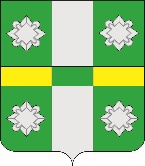 Российская ФедерацияИркутская областьУсольское районное муниципальное образованиеАдминистрацияГородского поселенияТайтурского муниципального образованияПОСТАНОВЛЕНИЕОт 30.04.2020г.								№121р.п. ТайтуркаО представлении сведений о доходах, расходах, об имуществе и обязательствах имущественного характера за отчетный период с 1 января по 31 декабря 2019 годаВ соответствии со статьей 275 Трудового кодекса Российской Федерации, статьями 8, 8.1 Федерального закона от 25 декабря 2008 года №273-ФЗ «О противодействии коррупции», статьей 15 Федерального закона от 2 марта 2007 года №25 «О муниципальной службе в Российской Федерации,  статьей 13(1) Закона Иркутской области от 15 октября 2007 года №88-оз «Об отдельных вопросах муниципальной службы в Иркутской области», Указом Президента Российской Федерации от 17 апреля 2020 года №272 «О представлении сведений о доходах, расходах, об имуществе и обязательствах имущественного характера за отчетный период с 1 января по 31 декабря 2019 г.», Указом Губернатора Иркутской области от 28 апреля 2020 года № 122-уг «О представлении сведений о доходах, об имуществе и обязательствах имущественного характера за отчетный период с 1 января по 31 декабря 2019 года», руководствуясь  статьями 23, 46  Устава Тайтурского муниципального образования, администрация городского поселения Тайтурского муниципального образованияПОСТАНОВЛЯЕТ:1.Продлить срок представления сведений о доходах, расходах, об имуществе и обязательствах имущественного характера за отчетный период с 1 января по 31 декабря 2019 года, предусмотренный Порядком представления муниципальными служащими администрации городского поселения Тайтурского муниципального образования сведений о доходах, расходах, об имуществе и обязательствах имущественного характера своих, супруги (супруга) и несовершеннолетних детей, утвержденным постановлением администрации городского поселения Тайтурского муниципального образования от 24 марта 2015 года № 47, до 1 августа 2020 года включительно.2. Продлить срок представления сведений о доходах, об имуществе и обязательствах имущественного характера за отчетный период с 1 января по 31 декабря 2019 года, предусмотренный Положением представления гражданином, поступающим на работу на должность руководителя муниципального учреждения городского поселения Тайтурского муниципального образования, а также руководителю  муниципального учреждения городского поселения Тайтурского муниципального образования сведений о своих доходах, об имуществе и обязательствах имущественного характера и о доходах, об имуществе и обязательствах имущественного характера своих супруги (супруга) и несовершеннолетних детей, утвержденным постановлением администрации городского поселения Тайтурского муниципального образования от 31 июля 2015 года № 199-р, до 1 августа 2020 года включительно.3. Ведущему специалисту по кадровым вопросам и делопроизводству (Бархатова К.В.) ознакомить с настоящим постановлением  муниципальных служащих администрации городского поселения Тайтурского муниципального образования и руководителя муниципального учреждения городского поселения Тайтурского муниципального образования.5. Ведущему специалисту по кадровым вопросам и делопроизводству (Бархатова К.В.) опубликовать настоящее постановление в газете «Новости» и разместить на официальном сайте администрации (http://taiturka.irkmo.ru/) в информационно-телекоммуникационной сети «Интернет».6. Контроль за исполнением настоящего постановления оставляю за собой.Подготовил: ведущий специалист администрации по кадровым вопросам и делопроизводству _______ К.В. Бархатова«___»_________2020 г.Согласовано: главный специалист администрации по юридическим вопросам и нотариальным действиям __________ И.А. Пономарев «___»_________2020 г.Глава городского поселения Тайтурского муниципального образования                                                             С.В. Буяков